Kupní smlouvao dodávce a nákupu rostlinných produktů ze sklizně r. 2018Dnešního dne, měsíce a roku uzavřeli podle vlastního prohlášení k právním úkonům způsobilíkupující:	obchodní jméno: AGROSPOL Czech   spol. s r.o.sídlo: Borská 13, 320 22 Plzeňzapsána v OR Krajského soudu v Plzni, číslo vložky C 2642 IČO: 46883347 DIČ: CZ 46883347bankovní spojení:	zástupce: ing. Alena Leváprodávající:obchodní jméno: Lesy arybníky města Českých Budějovic, s. r. o. sídlo: J. Haška 1588/4, České Budějovice, 370 04zapsána v OR Krajského soudu v Č. Budějovicích C 6452IČ:25154427DIČ:CZ 25154427Zástupce Ing. Karel Trůbl, Mgr. Daniel Hovorkatutokupní smlouvu. (dle ustanovení § 2079 až 2127 zákona č. 89/2012 Sb.)I.Předmět smlouvyPředmětem této smlouvy je závazek prodávajícího dodat kupujícímu rostlinné produkty ze sklizně
roku 2018    semeno řepky olejné, bez GMO.	v množství, jakosti a cenách, stanovených toutosmlouvou a převést na něho vlastnické právo k tomuto zboží a kupující se zavazuje zaplatit za dodané zboží prodávajícímu sjednanou kupní cenu.n.Dodací a kvalitativní podmínkyProdávající dodá rostlinné produkty do místa plnění, určeného kupujícím.Před převzetím budou rostlinné produkty zváženy na váze v určeném místě plnění, které je touto smlouvou nebo následně závazně určeno kupujícím a kde bude zároveň vystaven doklad o hmotnosti a kvalitě rostlinných produktů.Prodávající ručí za kvalitu rostlinných produktů, uvedených ve smlouvě. Prověření jakosti dodávaných rostlinných produktů bude prováděno při přejímce obvyklým způsobem a dle platných norem.(viz příloha č. 2 ). Jednotlivé přílohy se smluvní strany zavazují podepsat před, anebo současně s touto kupní smlouvou, což je smluvní podmínkou platnosti a účinnosti jednotlivých příloh.V případě zjištění, že nejsou splněny kvalitativní podmínky této smlouvy, má kupující právo od smlouvy odstoupit, případně dohodnout s prodávajícím nové cenové podmínky, za nichž může zboží v horší kvalitě převzít nebo dohodnout s prodávajícím jiné zboží, co do druhu a množství. Smluvní strany v případě zjištění nesouladu faktického stavu dodaných rostlinných produktů s kvalitativními podmínkami dle příloh ktéto smlouvě, považují oboustranně za závazné a rozhodující údaje uvedené v rozborovém lístku, vztahujícím se k předmětným dodaným produktůmProdávající souhlasí s tím, že z kupní ceny odečte kupující úhradu nákladů za úpravu a skladování, případně sušení převzatých rostlinných produktů.in.Cenové podmínkyKupní cena je stanovena jako smluvní mezi prodávajícím a kupujícím pro rostlinné produkty v kvalitě a množství, uvedené v této smlouvě, ve výši ...8 600,-/tuna plus příslušná sazba DPH, pokud zdanitelné plnění nespadá pod režim přenesení daňové povinnosti dle § 92f) zákona o dani z přidané hodnoty.IV.Přechod vlastnického práva a nebezpečí škody na rostlinných produktech.Vlastnické právo k předmětu plnění, tj. rostlinných produktů a nebezpečí škody na nich přechází z prodávajícího na kupujícího dnem převzetí rostlinných produktů v místě plnění, na základě řádně vyplněného dodacího listu.V případě uskladnění rostlinných produktů u prodávajícího, přechází vlastnické právo k předmětu plnění a nebezpečí škody na něm na kupujícího dnem převzetí předmětu plnění, v místě plnění, stanoveném kupní smlouvou..Kupující si vyhrazuje právo stanovit čas plnění tak, aby byla dodržena kupní cena dle této smlouvy, přičemž čas plnění lze stanovit nejpozději před sklizní a uskladněním předmětu plnění. Pokud není čas plnění (dodání zboží) specifikován^v příloze č. 1 ktéto smlouvě, platí pro obě smluvní strany jako závazný termín dodání zboží Všemyslice srpen 2018 řepkaV.Závazky prodávajícíhoProdávající se zavazuje dodat předmět plnění kupujícímu ze sklizně 2018 v množství, čase a kvalitě sjednané v této smlouvě.Prodávající šije vědom, že rostlinné produkty, které jsou předmětem této smlouvy, není možné použít jako zástavní prostředek k jiné smlouvě, nebo s nimi obchodovat s třetími subjekty.Předmět plnění musí splňovat podmínky jakosti příslušné ČSN pro daný druh rostlinných produktů a prodávající je povinen nahlásit bez zbytečného odkladu vznik škody, která by mohla ovlivnit řádné plnění této smlouvy co do sjednaného objemu.V případě nedodržení této povinnosti a nedodání sjednaného množství rostlinných produktů ve sjednané kvalitě řádně a včas dle této smlouvy je kupující oprávněn nárokovat od prodávajícího buď jiný předmět plnění co do druhu a množství nebo finanční náhradu, jako smluvní pokutu ve výšiz celkového objemu sjednaného zboží k prodeji dle této smlouvy. Prodávající s touto smluvní podmínkou souhlasí.VI.Závazky kupujícíhoKupující se zavazuje převzít sjednané rostlinné produkty dle této smlouvy ze sklizně 2018 v objemu ..60 tun. Dále se kupující zavazuje zaplatit za ně dohodnutou kupní cenu, v souladu s ujednáním této smlouvy.Kupující se zavazuje sjednanou kupní cenu zaplatit prodávajícímu po převzetí rostlinných produktů na
základě vystavené faktury, se splatností v trvání ..60	dnů.Obě smluvní strany sjednaly možnost úhrady kupní ceny formou zápočtu proti závazku prodávajícího z faktur za dodané chemické přípravky na ochranu rostlin, splatných ke dni splatnosti kupní ceny dle této smlouvy. Kupující v takovém případě je oprávněn vyhotovit jako doklad o zaplacení kupní ceny i jednostranný zápočet.VII.ReklamacePřípadné reklamace na zjištěné vady uplatní kupující vůči prodávajícímu podle rozboru provedeného u konečného příjemce akreditovaným kontrolním orgánem. Při nedodržení jakostních parametrů bude zboží vráceno prodávajícímu a prodávající uhradí veškeré vzniklé náklady s tím spojené.vm.Ostatní ujednáníSmluvní strany se dohodly, že nebudou-li dodány rostlinné produkty, sjednané v této smlouvě v termínu, čase a množství dle článku IV. a VI., je prodávající povinen nejpozději do ...60...dnů uhradit v plné výši dlužnou částku za předem dodané pesticidy, a to včetně dohodnutých úroků, nedomluví-li se smluvní strany jinak.Prodávající se zavazuje, že v případě nedodání celkového množství rostlinných produktů dle této smlouvy, uhradí kupujícímu veškeré prokázané zvýšené náklady, které vzniknou tím, že bude muset nákup rostlinných produktů realizovat jiným způsobem, pokud nedojde ze strany prodávajícího k náhradnímu plnění v rostlinných produktech, akceptovaných kupujícím co do ceny a množství.Prodávající se zavazuje, že pokud nedodá kupujícímu sjednané množství předmětu plnění v kvalitě dle dle této smlouvy, uhradí kupujícímu náhradu vzniklé škody a smluvní pokutu ve výši 25% z celkového objemu sjednaného zboží k prodeji. Smluvní pokuta je splatná do 60 dnů ode dne doručení výzvy kupujícího k jejímu zaplacení.Kupující se zavazuje, že v případě neodebrání celkového množství rostlinných produktů, uhradí prodávajícímu veškeré prokázané zvýšené náklady, které vzniknou tím, že bude muset prodej rostlinných produktů realizovat jiným způsobem.Zástupce prodávajícího, uvedený v této smlouvě, výslovně prohlašuje, že je oprávněn jednat za prodávajícího jako statutární zástupce nebo jako osoba pověřená statutárním zástupcem a pod sankcítrestní odpovědnosti prohlašuje, že předmět plnění nezatížil ani nezatíží žádnými omezeními vlastnického práva a že jej nepřevede do vlastnictví třetímu subjektu.Tato smlouva má následující přílohy, které jsou její nedílnou součástí:příloha číslo: 1) doba plněnípříloha číslo: 2) smlouva o provedení služebzákladní jakostní podmínky pro rok 2018-	příloha číslo: 3) vlastní prohlášení k udržitelnosti tekuté biomasySmluvní strany berou na vědomí, že taxativní součástí této smlouvy je vždy příloha č. 2) a příloha č.3). Příloha č. 1) je pouze demonstrativní součástí této smlouvy a její případná absence nemá vliv na platnost a účinnost této smlouvy.rx.Závěrečná ustanoveníTato smlouva nabývá platnosti a účinnosti okamžikem podpisu smluvních stran. Změny, dodatky a přílohy k této smlouvě jsou platné a závazné, jen pokud budou oběma stranami písemně potvrzeny.Veškeré smluvní vztahy, neřešené výslovně touto smlouvou, se řídí ustanoveními zákona číslo 89/2012 Sb. v platném znění.Jako místo plnění kupuj ící závazně stanoví sklad VšemysliceProdávající je povinen v případě pojištění předmětu plnění před jeho dodáním vinkulovat pojistné plnění ve prospěch kupujícího.Tato smlouva je projevem pravé a svobodné vůle obou smluvních stran a strany svými podpisy stvrzují, že tuto smlouvu přečetly, souhlasí s jejich obsahem a prohlašují, zeji neuzavřely v tísni ani jinak, za jednostranně nevýhodných podmínek. Každá ze smluvních stran obdrží jedno vyhotovení této smlouvy.VMá<?iy?Át^z/..	**...#/.i<sM.á#..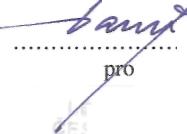 dávajícíDIC: C2